Протокол № 14засідання педагогічної ради КЗ «ЗШ I-III ступенів №33 ВМР»від  04. 09. 2018  Присутні: педагоги закладу – 46 чоловік                                               Порядок деннийПро вибір і здійснення замовлення підручників для 5-х, 10-х закладів загальної  середньої освіти.Слухали: заступника директора з навчально-виховної роботи Мосендза О. Г., який інформував про додатковий конкурсний відбір проектів підручників для 5-х, 10-х класів закладів загальної середньої освітиЛукянченко Т.Ю.,шкільного  бібліотекаря, яка довела до відома вчителів рішення методичних об’єднань щодо додатковогоко  вибору  підручників для 5-х, 10-х закладів загальної  середньої освіти.5 клас: «Англійська мова для спеціалізованих шкіл з поглибленим вивченням англійської мови» підручник для 5 класу закладів загальної середньої освіти  (Калініна Л. В., Самойлюкевич І.В.)«Німецька мова для спеціалізованих шкіл з поглибленим вивченням німецької мови» підручник для 5 класу закладів загальної середньої освіти  (Горбач Л. В., Трінька Г. Ю.)«Французька мова (5-й рік навчання)» підручник для 5 класу закладів загальної середньої освіти  (Клименко Ю. М.)«Французька мова для спеціалізованих шкіл з поглибленим вивченням французької мови» підручник для 5 класу закладів загальної середньої освіти  (Клименко Ю. М.)«Іспанська мова (1-й рік навчання)» підручник для 5 класу закладів загальної середньої освіти  (Редько В. Г., Береславська В. І.)«Іспанська мова (5-й рік навчання)» підручник для 5 класу закладів загальної середньої освіти  (Редько В. Г., Береславська В. І.)                 10 клас:«Російська мова (профільний рівень)» підручник для 10 класу закладів загальної середньої освіти з навчанням російською мовою  (Давидюк Л. В., Дядечко Л. П.)«Польська мова (10-й рік навчання, рівень стандарту)» підручник для 10 класу закладів загальної середньої освіти з навчанням українською мовою  (Войцева О. А., Бучацька Т. Г.)Ухвалили:Даний перелік підручників не використовується для освітнього процесу у закладі. За інструкцією вибору підручників представлених на конкурсний відбір закладів загальної середньої освіти відіслати пусті замовлення.2 . Розмістити інформацію на офіційному сайті школи до 07.09..2018р.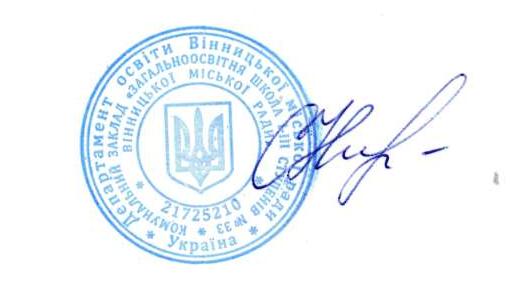 Голова			Н.СидоренкоСекретар			Л.Польгуль